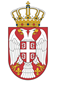 РЕПУБЛИКА СРБИЈА НАРОДНА СКУПШТИНАОдбор за спољне послове06 Број: 06-2/212-1910. септембар 2019. годинеБ е о г р а дНа основу члана 70. став 1. алинеја прва Пословника Народне скупштинеС А З И В А М79. СЕДНИЦУ ОДБОРА ЗА СПОЉНЕ ПОСЛОВЕЗА  ЧЕТВРТАК, 12. СЕПТЕМБАР 2019. ГОДИНЕ,СА ПОЧЕТКОМ У 11,00 ЧАСОВА	За ову седницу предлажем следећиД н е в н и   р е дИницијативе за посете1.1. 	Позив за учешће на Међународном форуму о надзору обавештајних служби, од 8. до 9. октобра 2019. године, у Лондону, Уједињено краљевство; 1.2. 	Позив за учешће на Међународном семинару о јачању парламентарног надзора, у Бишкеку, Киргијска Република, од 27. до 28. септембра 2019. године;      2.Редовне активности сталних делегација2.1. 	Учешће  сталне делегације НС РС у Парламентарној скупштини Организације договора о колективној безбедности(ПС ОДКБ) на састанку Сталног одбора за политичка питања и међународну сарадњу, као и Сталног одбора за социјално-економска и правна питања ПС ОДКБ, који ће се одржати у Санкт-Петербургу, 8. октобра 2019. године;2.2. 	Учешће  сталне делегације НС РС у Парламентарној скупштини Црноморске економске сарадње (ПС ЦЕС) на састанку Одбора за културу, образовање и социјална питања ПС ЦЕС, који ће се одржати у Кишињеву, Молдавија, од 21. до 22. октобра 2019. године;2.3. 	Учешће  сталне делегације НС РС у Парламентарној скупштини Организације договора о колективној безбедности(ПС ОДКБ) на 12. Пленарном заседању  ПС ОДКБ ван седишта, које ће се одржати 5. новембра 2019. године, Република Јерменија;2.4.  Учешће на састанку Одбора за мониторинг ПС СЕ, 13. новембра 2019. године, Париз,          Француска;2.5.  Учешће на састанку Одбора за политичка питања и демократију ПС СЕ 14. новембра 2019. године, Берлин, Немачка;2.6.   Учешће на састанку Одбора за правна питања и људска права ПС СЕ, 15. новембра 2019. године, Берлин, Немачка; 2.7. Учешће на састанку Пододбора за децу Одбора за социјална питања, здравље и одрживи развој ПС СЕ, 15.новембра 2019. године, Париз, Француска;2.8. 	Учешће  сталне делегације НС РС у Парламентарној скупштини Црноморске економске сарадње (ПС ЦЕС) на 54. заседању Генералне скупштине ПС ЦЕС, које ће се одржати у Софији,Бугарска, од 19. до 21. новембра 2019. године;2.9. Учешће на састанку Бироа и Сталног одбора ПС СЕ, од 28.до 29.новембра 2019. године, Тбилиси,Грузија;2.10.  Учешће на састанку Одбора за миграције, избеглице и расељена лица ПС СЕ, 2. децембра          2019. године, Париз, Француска; 2.11. Учешће на састанку Одбора за социјална питања, здравље и одрживи развој ПС СЕ, 3.децембра 2019. године, Париз, Француска;2.12. Учешће на састанку Одбора за једнакост и недискриминацију ПС СЕ, 4. децембра 2019. године,  Париз Француска; 2.13. Учешће на састанку Одбора за културу, науку, образовање и медије ПС СЕ, од 5. до 6. децембра 2019. године, Париз,Француска;2.14. Учешће на састанку Одбора за политичка питања и демократију ПС СЕ 9. децембра 2019. године, Париз, Француска;2.15. Учешће на састанку Одбора за правна питања и људска права ПС СЕ, 10. децембра 2019. године, Париз, Француска; 2.16.  Учешће на састанку Одбора за мониторинг ПС СЕ, 11. децембра 2019. године, Париз,          Француска;2.17. Учешће на састанку Бироа ПС СЕ, 13. децембра 2019. године, Париз Француска; 3.   Извештаји о реализованим посетама3.1.	Извештај о учешћу шефа сталне делегације НС РС у Парламентарној скупштини Црноморске економске сарадње (ПС ЦЕС)  мр Игора Бечића на састанку Радне групе за Пословник о раду ПС ЦЕС, као и на заједничком састанку сталних одбора ПС ЦЕС и Парламентарне конференције земаља Балтичког региона, 2. априла 2019.године, у Истанбулу, Турска;3.2.	Извештај о учешћу  сталне делегације НС РС у Парламентарној скупштини Црноморске економске сарадње (ПС ЦЕС)  на 53.седници Одбора за правна и политичка питања ПС ЦЕС, од 15. до 16.маја 2019.године, у Батумију, Грузија;3.3.	Извештај о учешћу на 11. Јањском вишебоју у Стројицама,општина Шипово,Република Српска, 20-21.јула 2019.године, Миодрага Линте, председника Одбора за дијаспору и Србе у региону НС РС;3.4.	Извештај о учешћу на обележавању Дана устанка 27.јула 1941. и 11. Личком вишебоју у Србу, Република Хрватска, 27.јула 2019.године, Миодрага Линте,председника Одбора за дијаспору и Србе у региону НС РС;4.	Реализовани остали контакти4.1.	Забелешка о разговору председнице Народне скупштине Републике Србије Маје Гојковић са председником Владе Републике Словеније Марјаном Шарецом, одржаном 27. августа 2019. године;5.	Посланичке групе пријатељства 5.1.	Промене у саставу и избор председника Посланичке групе пријатељства са Ираком; 5.2.	Промене у саставу Посланичке групе пријатељства са Саудијском Арабијом; 5.3.	Промене у саставу Посланичке групе пријатељства са Сједињеним Америчким државама; 5.4.	Промене у саставу Посланичке групе пријатељства са Индонезијом;    6.  РазноСедница ће се одржати у Дому Народне скупштине, Трг Николе Пашића 13, сала II.Моле се чланови Одбора да у случају спречености да присуствују седници Одбора, о томе обавесте своје заменике у Одбору.     ПРЕДСЕДНИК ОДБОРАПроф. др Жарко Обрадовић, с.р.